PROPOZÍCIE výtvarnej súťaže„Biblia očami detí a mládeže“ v školskom roku 2021/2022Katolícke pedagogické a katechetické centrum, n. o. (www.kpkc.sk) organizuje celoštátnu súťaž pod názvom „Biblia očami detí a mládeže“.Diecézne katechetické úrady organizačne zabezpečujú diecézne kolá súťaže. Celoštátne kolo zabezpečuje Katolícke pedagogické a katechetické centrum, n. o.Súťaž je zameraná na zobrazenie Biblie a jej miesta v živote človeka a v dejinách ľudstva z pohľadu spoznávania Svätého písma v dimenziách citlivého rozletu duše dieťaťa a mladého človeka. Cieľom je nápaditosť a originálnosť vnímania Biblie, nie kopírovanie výjavov z ilustrovaných Biblií.CIEĽ SÚŤAŽE:Zaangažovať do vnímania a prežívania biblických dejín čo najviac detí a mládeže; privádzať ich k poznávaniu Biblie a k záujmu o túto Knihu kníh.PREDMET SÚŤAŽE:    NOVÝ ZÁKON: Kniha Skutky apoštolovTéma vybranej knihy: Putovanie za cieľomPODMIENKY SÚŤAŽEKategórie žiakov:kategória: MŠkategória: ZŠ roč. 1. – 2.kategória: ZŠ roč. 3. – 4.kategória: ZŠ roč. 5. – 6. a prima 8- ročných gymnázií5. kategória: ZŠ roč. 7. – 9. a im zodpovedajúce ročníky 8- ročných gymnáziíkategória: gymnáziá, SŠ, a im zodpovedajúce ročníky 8- ročných gymnáziíkategória: stredné odborné školy umelecké8. kategória:	A – špeciálne školy pre žiakov s mentálnym postihom (tu je potrebné označiť aj variant 	       mentálneho postihnutia A-B-C)– špeciálne školy pre slabozrakých a nevidiacich žiakov– špeciálne školy pre nepočujúcich žiakovAutor práce:Jednotlivec (nie kolektív).Techniky výtvarných prác: Plošné výtvarné formy:  kresba, maľba, grafika, práca s materiálom a kombinácie uvedených výtvarných techník. Možnosť využitia tradičných a netradičných výtvarných techník, či postupov v rámci spomenutých plošných výtvarných foriem. Nízky reliéf vytvorený prácou s materiálom je akceptovaný v podobe techniky koláže, lepenia, vrstvenia papiera. Formát prác: Výlučne originálny formát výkresov A4 alebo A3, ktoré sú dostupné v papiernictvách (nie obyčajné papiere alebo papier na rysovanie).  Do súťaže nebudú zaradené práce:Práce s inou technikou.Reprodukcie, ktoré znamenajú verný odpis, t.j. odkreslenie alebo prekreslenie podstatnej časti diela iného autora výtvarnej práce, ilustrácie a pod. Práce vo formáte inom ako je A4 alebo A3.Výkresy olepené lepiacou páskou pre dosiahnutie zväčšenia efektu výkresu.Výkresy s paspartou (biele orámovanie za účelom zvýraznenia výtvarného  diela). Za paspartu sa nepovažuje okraj, ktorý vznikne prirodzene pri netradičných výtvarných technikách.Výtvarné práce na obyčajnom papieri alebo na rysovacom papieri. Práce vo formáte A3, ktorý bol prelomený a zaslaný v obálke A4.Znehodnotené práce, ktoré neboli správne fixované, prípadne neboli vôbec fixované.Fixovanie práce:Výtvarné práce vytvorené farebnými pastelkami sa nefixujú. Výtvarné práce, na ktoré bol použitý stierateľný výtvarný materiál: suchý pastel, ceruza, rudka, uhlík, resp. prašné výtvarné médiá je potrebné zafixovať fixatívom.Na zafixovanie práce možno použiť i bežný lak na vlasy, ktorý možno rozprášiť na ležato položený výkres zo vzdialenosti 15-30 cm.  Treba počkať kým vrstva laku zaschne a jemne prejsť prstom po časti práce, či sa kresba rozmazáva alebo nie. Ak áno, fixovanie sa zopakuje. Nikdy prácu nefixujte z nízkej alebo tesnej vzdialenosti od výkresu, lebo sa zničí, zleje, pripadne ostanú fľaky po fixovaní. Za fixovanie výtvarnej práce sa nepovažuje uloženie práce do obalu, ten dielo s prašnou technikou ešte viac znehodnotí a rozmaže. Výtvarné práce zaslané do súťaže sa naspäť nevracajú. Pri udeľovaní poradia ohodnotených prác sa neudeľuje ich viacnásobný počet (napr. dve prvé, druhé alebo tretie miesta). Kritériá hodnotenia prác:    a)  obsahová stránka – stvárnenie biblickej udalosti z kníh, ktoré sú predmetom súťaže (1, 2, 3, 4, 5 bodov). Práce, ktoré nebudú spĺňať obsahovú stránku, nebudú zaradené do súťaže.       b)  umelecká stránka (1, 2, 3, 4, 5 bodov)Každé výtvarné dielo musí obsahovať vizitku autora - formulár na označenie práce zapojenej do súťaže (príloha č. 1), v ktorom budú kompletne vypísane všetky požadované údaje.Pokyny pre školské koláŠkolské kolo je potrebné realizovať do 28. 02. 2022 (odporúčaný termín). Vyhodnotí ich učiteľ náboženskej výchovy (náboženstva) v spolupráci s učiteľom výtvarnej výchovy (prípadne odborníkom vo výtvarnom umení).Zapojené školy zašlú práce umiestnené na 1., 2. a 3. mieste (na každom mieste môže byť umiestnená iba jedna práca!) z každej kategórie s označením „Biblia očami detí a mládeže“ 2021/2022 na adresu DKÚ svojej diecézy do 31. 03. 2022. Tieto práce musia byť označené vizitkou autora na zadnej strane v pravom dolnom rohu (príloha č. 1). Vyplňte ju čitateľným paličkovým písmom!Pokyny pre vyššie koláDiecézne kolo – Doručené práce vyhodnotí odborná výtvarná komisia, ktorú určí príslušný DKÚ. Práce umiestnené na 1. 2. a 3. mieste z každej kategórie budú ocenené diplomom a vystavené na diecéznom kole vedomostnej súťaže Biblická olympiáda.Celoštátne kolo – DKÚ zašle práce umiestnené na prvých troch miestach jednotlivých kategórií                               s označením „Biblia očami detí a mládeže“ 2020/2021 na Katolícke pedagogické a katechetické centrum, n. o. Bottova 15, 054 01 Levoča do 06. 05. 2022.Výtvarná komisia práce vyhodnotí a v každej kategórii určí prvých troch výhercov. Autorom, ktorých práce sa umiestnia na 1., 2. a 3. mieste zašle KPKC diplomy poštou.Prosíme o dodržanie termínu doručenia prác.Práce doručené po stanovenom termíne nebudú zaradené do hodnotenia.Organizátor práce nevracia autorom.Zásady ochrany osobných údajovDotknuté osoby svojou účasťou na výtvarnej súťaži berú na vedomie zásady ochrany osobných údajov „Zabezpečenie ochrany osobných údajov Katolíckou cirkvou v Slovenskej republike“ zverejnené na webstránke gdpr.kbs.sk. Spracovanie uvedených osobných údajov pri výtvarných prácach vykonajú všetky subjekty zapojené v organizácii predmetnej súťaže výlučne pre účely jej realizácie.Svojou účasťou na súťaží berú dotknuté osoby na vedomie, že ich osobné údaje v rozsahu meno, priezvisko, ročník, škola, fotografie a videá zo súťaže môžu byť zverejnené na webových stránkach a iných propagačných materiáloch organizátorov súťaže. Poskytnuté osobné údaje môžu byť ďalej spracované na archivačné a štatistické účely. Osobné údaje spracúva prevádzkovateľ na základe zmluvnej požiadavky realizácie uvedenej súťaže.Dotknuté osoby berú na vedomie, že majú právo požadovať od prevádzkovateľa prístup k poskytnutým osobným údajom, právo na opravu osobných údajov, právo na vymazanie osobných údajov, právo na obmedzenie spracúvania osobných údajov, právo namietať spracúvanie osobných údajov, právo na prenosnosť osobných údajov, právo podať návrh na začatie konania podľa Zákona 18/2018 Z. z. U prevádzkovateľa nedochádza k profilovaniu dotknutých osôb. Kontaktná osoba pre poskytovanie informácií dotknutým osobám je vždy uvedená na webovom sídle prevádzkovateľa. Spracúvanie poskytnutých osobných údajov môže prevádzkovateľ vykonávať aj prostredníctvom ďalšieho sprostredkovateľa. Osobné údaje nebudú poskytnuté iným, ako tu uvedeným príjemcom bez súhlasu dotknutých osôb. Zodpovedná osoba za spracovanie osobných údajov je Konferencia biskupov Slovenska, kapitulská 11, Bratislava. Na Vaše zapojenie do súťaže sa tešia organizátori.Odborná komisia Biblickej olympiádyPRÍLOHA č. 1:VIZITKA AUTORA - formulár na označenie práce zapojenej do súťaže(v prípade Košickej arcidiecézy a Košickej eparchie napíšte celý názov, nie iba „Košická“)---------------------------------------------------------------------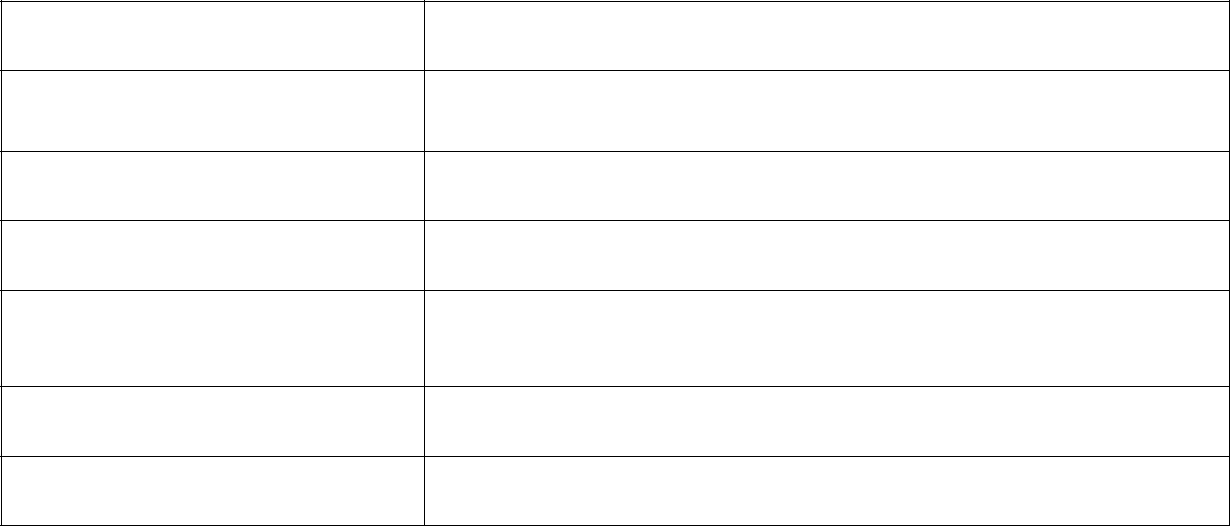 Meno a priezvisko autora /triedaPresná adresa školy a jej názov,PSČe-mail školyNázov práceOznačenie práce súradnicamizo Svätého písmaKategóriaDiecéza / Eparchia-----------------------------------------------------------------------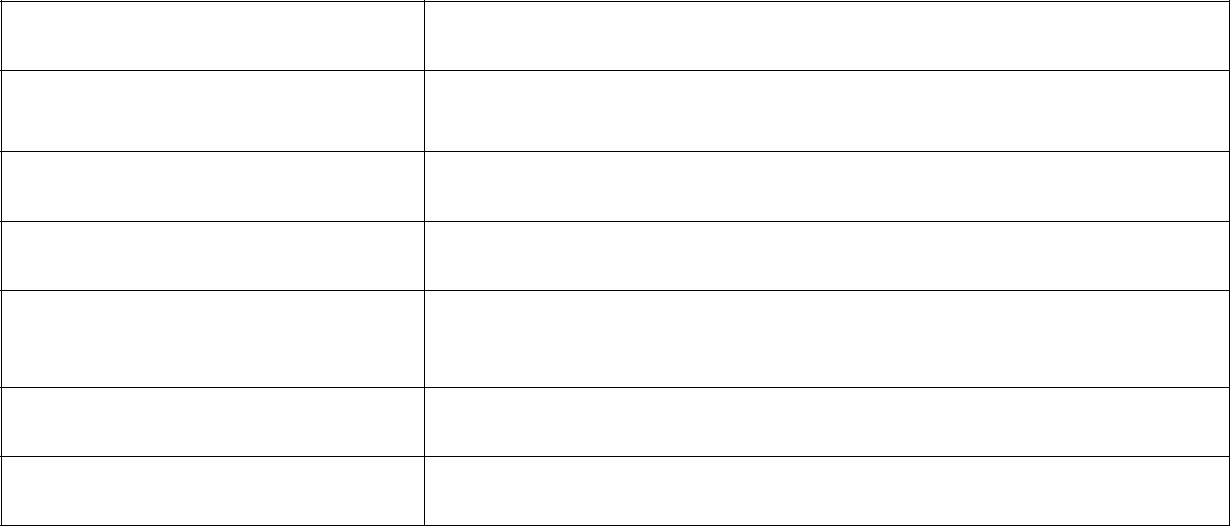 Meno a priezvisko autora /triedaPresná adresa školy a jej názov,PSČe-mail školyNázov práceOznačenie práce súradnicamizo Svätého písmaKategóriaDiecéza / Eparchia-----------------------------------------------------------------------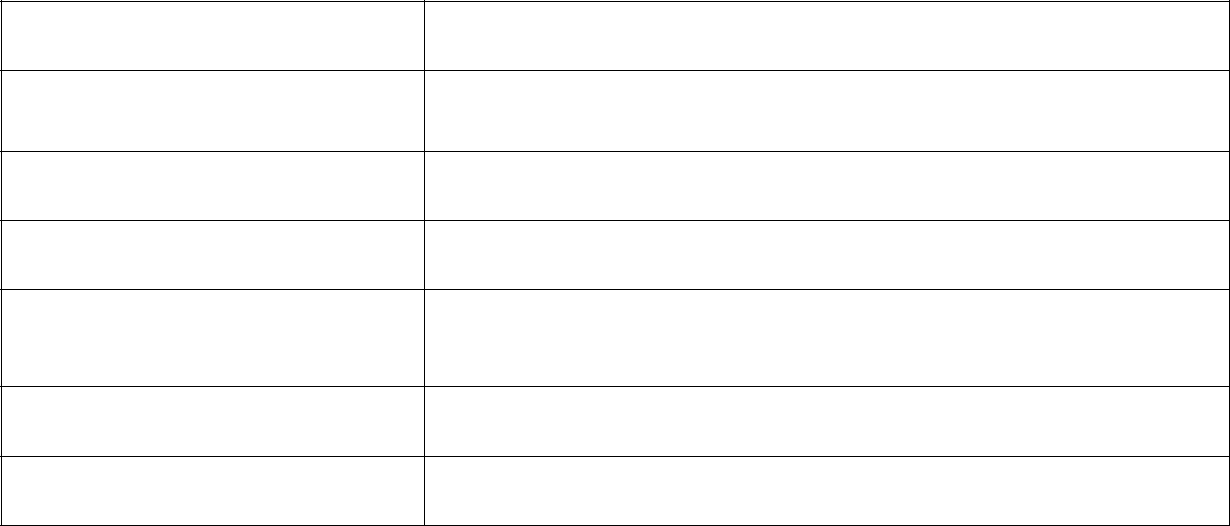 Meno a priezvisko autora /triedaPresná adresa školy a jej názov,PSČe-mail školyNázov práceOznačenie práce súradnicamizo Svätého písmaKategóriaDiecéza / Eparchia